Deletion of a domainGoal/Scenario - 
Deletion of an expired domain nameBrief Format Use CaseUse Case:  If someone wants to know when a lapsed domain is due to drop they can check the expiry date and the domain’s status. Using this information they can tell when it will drop. Main Use Case:  Monitoring a domain due to dropCasual Format Use CaseTitle: Domain expiry and deletion information  Primary Actor: Registrant Other stakeholders:   registry and registrar  Scope: Interacting with a registrarLevel: User TaskData Elements: Domain status, expiration date Story:  For domains which have not been renewed it is possible to monitor their status as they approach deletion. The domain will be cancelled in the stages listed below which are visible as the domain’s status;ClientransferprohibitedRedemptionperiodPendingdeleteIt will also tell a prospective registrant if the domain has been renewed by the current registrant.This information can be found immediately when performing the lookup on the domain. Such as with the image below;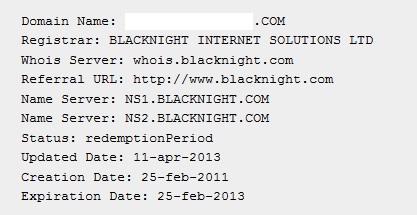 Following the information above the date of the domains drop can be approximated for the prospective new registrant.